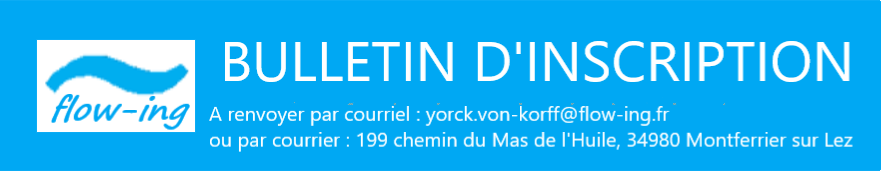 L’ENTREPRISE (à remplir par le responsable formation)FFORMATION PARTICIPANT 1MODE DE RÈGLEMENT